Witajcie „ Pszczółki” dziesiaj środa więc trochę sobie poćwiczycie i poobserujecie przyrodę.ZADANIE 1Proponuję następujace ćwiczenia: Życzę przyjemności mam nadzieję że ćwiczenia się Wam spodobają.- „ Jestem drzewem”  ręce w górę( gałezie), machamy nimi na prawo i lewo czynność powtarzamy 10 razy,- „ Kwiaty rosną” dzieci są w pozycji siadu podpartego, powoli wstają- kwiat rośnie, rozkwita- dz. rozchylają ramiona w górze, po czym przekwitają- skłon w przód, czynność powtarzamy 5 razy,- „ Omiń ślimaka”( potrzebne będą chustki lub zabawki ułożone w tak aby dzieci omijały slalomem) dzieci maszerują , gdy zbiżają się do przeszkody ( ślimaka) omijają go slalomem,- ćwiczenia odpręzajace „ Na spacerze w lesie” dzieci chodza po obwodzie koła, stawiając jak najciszej stopy. Wdychają powietrze nosem z unoszeniem ramion i wydychają ustami z jednoczesnym opuszczeniem ramion. ZADANIE 2Proszę Was abyście wyszli do ogrodu lub na spacer z lupą w celu obserwowania przyrody wiosną. Obserwujcie zachowanie drobnych zwierzątek w trawie, na gałazkach, wśród kwiatów. Drodzy rodzice proszę Was abyście przekazali dzieciom jak ważne jest dbanie i sznowanie przyrody w najbliższym otoczeniu.Możecie Państwo wykonać zdjęcia jak dzieci obserwują przyrodę a ja je umieszę na facebooku. Pozdrawiam Dzieci i Rodziców.ZADANIE DLA CHĘTNYCH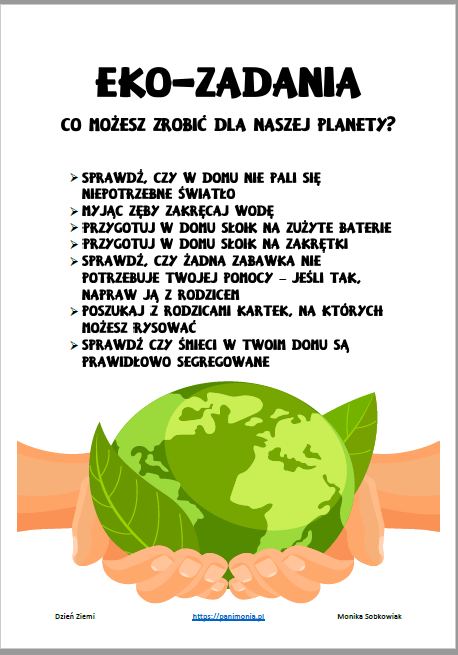 